Obec LočeniceZastupitelstvo obce Ločenice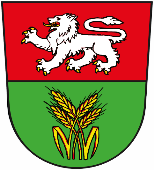 Příloha č. 1 Obecně závazné vyhlášky obce Ločenice
o místním poplatku za užívání veřejného prostranství platné od 01.01.2024Specifikace veřejných prostranství v k.ú. Ločenice a v k.ú. Nesměň.k.ú. Ločenice - č.parcelní:2309/42309/52309/112309/1418/14671/14671/1846884671/17k.ú. Nesměň – č. parcelní:230/1230/3230/42170/1	Jaroslav Bína v.r.		Josef Kápl v.r.		       starosta							místostarosta